MINUTA   ZEAP   LLUTAANTECEDENTESEPA en la búsqueda de optimizar las operaciones logísticas que permitan atender el importante crecimiento de la carga que ha experimentado el Puerto de Arica ha desarrollado el proyecto ZEAP que corresponde a un recinto ubicado a 11 kilómetros del Puerto, en el valle de Lluta conectado con la ruta internacional 11-Ch que une Chile con Bolivia.Una primera etapa de este proyecto ya concluida y en plena operación la constituyen las 4 primeras hectáreas destinadas al Antepuerto destinado al parqueo de camiones bolivianos, con una capacidad de 218 calzos y proyecciones de ampliación a 350 calzos adicionales.La segunda etapa es la construcción de la Zona de Respaldo, destinada al acopio de carga de rebalse que no es posible recibir en Puerto por razones de saturación de las áreas de respaldo, asociadas a la carga boliviana producto de las prerrogativas de permanencia gratuita establecidos en el Tratado de Paz y Amistad de 1904 y sus acuerdos complementarios.CARACTERISTICAS DE LA ZEAPRecinto Propiedad de la Empresa Portuaria Arica 21,4 Hectáreas11 kilómetros distancia del puerto4 has. Antepuerto parqueo camiones + 6,5 has. Zona de Respaldo de cargaConectividad Ruta 11 Ch.Empalme ferroviario FCALP con zona de respaldo (actualmente en etapa de diseño)ANTEPUERTO•	Construcción del Antepuerto es una obra que ha permitido mitigar los efectos del crecimiento del puerto, el ordenamiento del flujo de los camiones al terminal y solucionar parcialmente la congestión de camiones en el acceso al puerto.•	Uno de los objetivos del Antepuerto es regular el flujo de camiones que esperan ingresar a Puerto, creando congestión en las vías al terminal, considerando que existen 3 segmentos, los camiones con carga de exportación boliviana, los camiones que se desocupan al dejar la carga en Puerto y esperan carga de retorno, y los camiones que transportan contenedores vacíos.•	 El antepuerto en su primera etapa está dirigido al primer segmento que son los camiones con carga de exportación boliviana. El Antepuerto es un recinto de estacionamiento de camiones, sin costo para los transportistas, especialmente habilitado para que los choferes bolivianos realicen sus trámites documentales en dicho recinto, y puedan planificar previamente sus operaciones en el Puerto de Arica. •	Los camiones que ingresen solo les será autorizada su salida del recinto una vez que su   hora de recepción de la carga en puerto este coordinada y programada para su atención al interior del terminal.•	El Antepuerto cuenta con dependencias para los conductores bolivianos como baterías higiénicas, sector de descanso y oficinas de coordinación de su ingreso a puerto. •	El Antepuerto es una iniciativa de la Empresa Portuaria Arica cuyo desarrollo se comenzó a generar desde el año 2009, considerando el crecimiento de la demanda, tanto de carga como del flujo de camiones, con la finalidad de dar respuesta al requerimiento de la comunidad, en términos de evitar los problemas viales, dando inicio a su construcción en el año 2014. ZONA DE RESPALDOProyecto de 6,5 hectáreas destinados al acopio de carga de rebalse que no es posible recibir en Puerto por razones de saturación de las áreas de respaldo asociadas a la carga boliviana.ZEAP sería una zona primaria de 6 hectáreas en la cual se realizarán los procesos de servicios a la carga, descarga, almacenamiento, despacho, consolidados, desconsolidados, revisión por parte de Aduana, SAG, supervisiones y tramitaciones con los servicios fiscales bolivianos como ASPB y Aduana.Se estima que la operación en la ZEAP, con el aumento de superficie en 65.000 m2 de apoyo al puerto, principalmente para áreas de almacenamiento, permitiría aumentar la capacidad del puerto a 4,5 millones de toneladas – año. Además, permite la expansión de los servicios portuarios y en consecuencia la proyección de desarrollo de nuevos negocios para los próximos 20 años.El proyecto considera el ingreso del FCALP para lo cual se construiría un empalme ferroviario que permita conectar la actual vía del ferrocarril con la Zona de Respaldo.Modelo de operación ZEAP es una Zona Primaria en la cual se realizarán los procesos de servicios a la carga, descarga, almacenamiento, despacho, consolidados, desconsolidados, revisión por parte de Aduana, SAG, supervisiones y tramitaciones con los servicios fiscales bolivianos como ASPB y Aduana.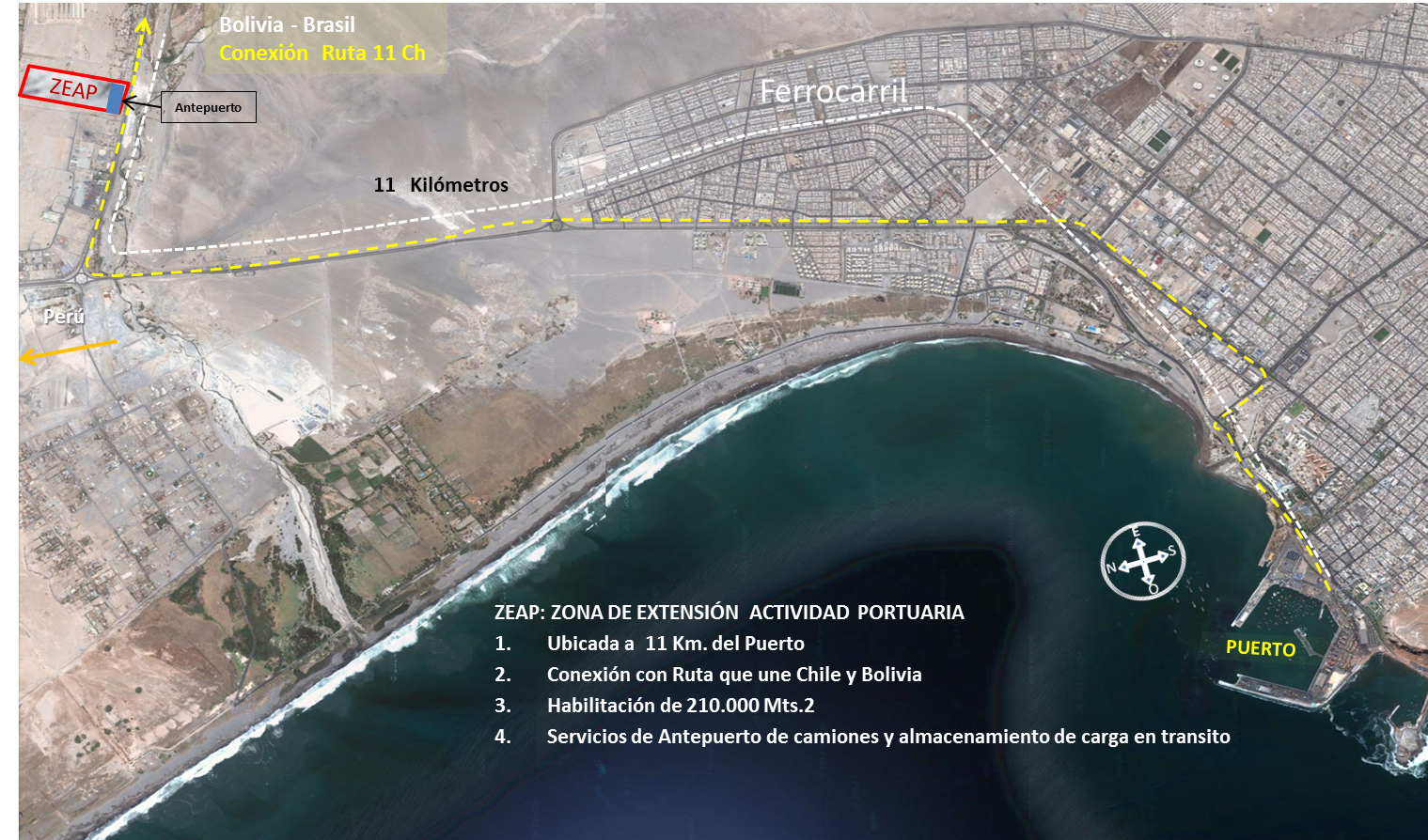 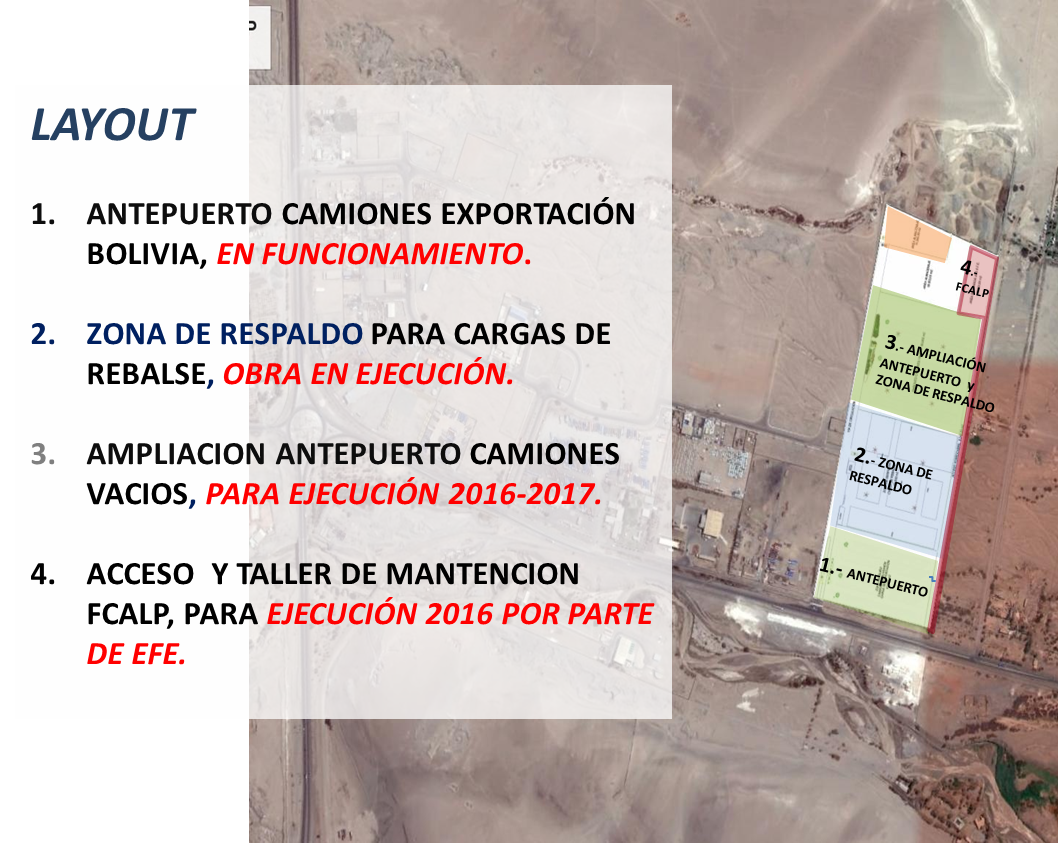 